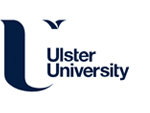 SENATE COMPOSITIONCompositionMembership May 2021Vice-Chancellor (Chair)Deputy Vice-ChancellorProfessor P Bartholomew (Vice-Chancellor)Professor P SeawrightPro Vice Chancellors and ProvostsProfessor L MaguireProfessor R FolliDr K HutchinsonDr M Ó NéillTemporary Posts during period of Appointment of PVCsInterim Dean of Learning Enhancement: Professor C TurnerInterim Dean of Academic Business Development: Professor B MurphyExecutive DeansProfessor C CurranProfessor M DurkinProfessor B Meenan (Interim)Professor F Lyons (Interim)President, Students’ UnionMs C CassidyHolders of up to two other posts determined on an annual basis by the Senate Ms A Moore, Interim Director (Student Administration & Registry)Mrs Catriona McCarthy, Director of InternationalisationThree members of the academic staff of each Faculty at least one of whom shall be a Professor.Three members of the academic staff of each Faculty at least one of whom shall be a Professor.Art, Humanities and Social SciencesMrs Alison GaultProfessor Jan JedrzjewskiProfessor Duncan MorrowComputing, Engineering and Built EnvironmentProfessor Philip Griffiths Dr Jim HarkinDr Jasmine Lay-Cheng LimLife & Health SciencesProfessor Roger Anderson.  Dr Mary Hannon-FletcherDr Suzanne BeechUlster University Business SchoolDr Mary BoydDr Damian GallagherProfessor Jackie McCoyThree elected students Ms Nicole Parkinson-KellyMs Grace BoyleMr B SharkeyUp to two co-opted members determined by the Senate on an annual basisIn attendanceSecretariat:Quality Enhancement UnitChief Operating OfficerUniversity LibrarianUniversity SecretaryOther members of staff may be invited to attend part or all of the meeting where appropriate for Senate business.